Publicado en Madrid el 28/02/2019 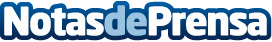 El Museo Gregorio Prieto de Valdepeñas acoge una muestra sobre la Virgen de la ConsolaciónLa muestra incluye dos obras, `Virgen de la Consolación´ y `Procesión de la Virgen de la Consolación´, cedidas por el Ayuntamiento de Valdepeñas y la Iglesia Nuestra Señora de la AsunciónDatos de contacto:AutorNota de prensa publicada en: https://www.notasdeprensa.es/el-museo-gregorio-prieto-de-valdepenas-acoge Categorias: Artes Visuales Historia Castilla La Mancha http://www.notasdeprensa.es